Méthodologie pour une bonne présentation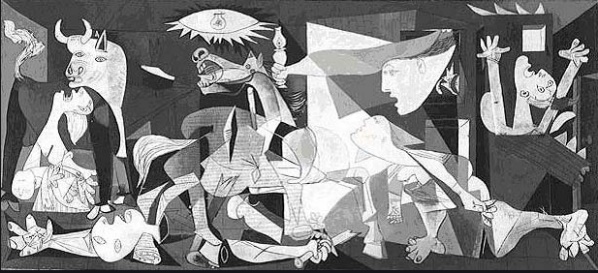 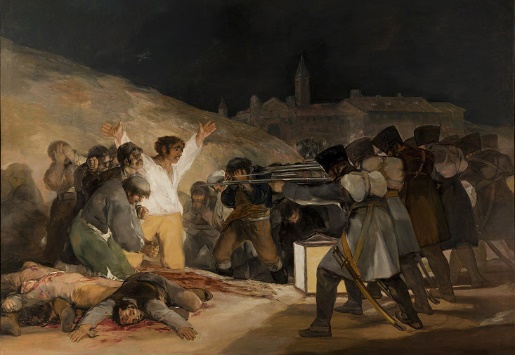  d’un tableau historique en espagnol1 Introduction :1.a Présentation générale :Titre, Auteur, date, localisation, thème abordé, dimensions*, technique*…1.b : contexte historique :Parler du contexte historique de l’évènement peint sur le tableau (les dates importantes, les personnages…) 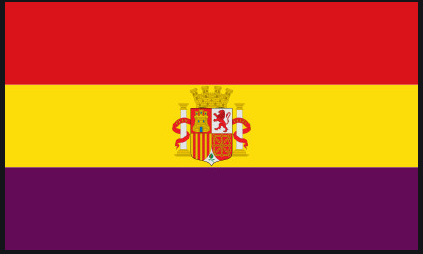 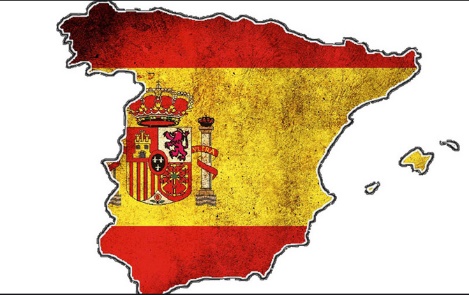 2 Développement : 2.a Description :Description complète du tableau en situant les différents éléments (dire ce que l’on voit et où)2.b Analyse :Analyse des symboles, des couleurs, « les messages cachés », ce que cela représente, ce que cela peut évoquer (Exemple : le blanc représente l’innocence, une colombe représente la paix…)Les parties 2.a et 2.b peuvent très bien être mélangées pour les élèves qui sont à l’aise.3 Conclusion : 3.a synthèse : Dire ce que le tableau montre, dénonce, critique, met en avant.3.b Ouverture : Exprimer votre sentiment sur le tableau et dire à quoi il vous fait penser.Cette feuille pourra aussi vous servir au lycéeMéthodologie pour une bonne présentation d’un tableau historique en espagnol1 Introduction :1.a Présentation générale :Titre, Auteur, date, localisation, thème abordé, dimensions*, technique*…1.b : contexte historique :Parler du contexte historique de l’évènement peint sur le tableau (les dates importantes, les personnages…) 2 Développement : 2.a Description :Description complète du tableau en situant les différents éléments (dire ce que l’on voit et où)2.b Analyse :Analyse des symboles, des couleurs, « les messages cachés », ce que cela représente, ce que cela peut évoquer (Exemple : le blanc représente l’innocence, une colombe représente la paix…)Les parties 2.a et 2.b peuvent très bien être mélangées pour les élèves qui sont à l’aise.3 Conclusion : 3.a synthèse : Dire ce que le tableau montre, dénonce, critique, met en avant.3.b Ouverture : Exprimer votre sentiment sur le tableau et dire à quoi il vous fait penser.Cette feuille pourra aussi vous servir au lycée